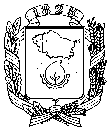 АДМИНИСТРАЦИЯ  ГОРОДА  НЕВИННОМЫССКАСТАВРОПОЛЬСКОГО КРАЯПОСТАНОВЛЕНИЕ30.03.2018                                                                                                   № 389НевинномысскО капитальном ремонте и ремонте автомобильных дорог общего пользования местного значения на территории муниципального образования городского округа – города Невинномысска в 2018 годуВ соответствии с Законом Ставропольского края от 08 декабря 2016 г. № 121-кз «О бюджете Ставропольского края на 2017 год и плановый период 2018 и 2019 годов», постановлением Правительства Ставропольского края от 30 декабря 2015 г. № 599-п «Об утверждении государственной программы Ставропольского края «Развитие транспортной системы и обеспечение безопасности дорожного движения», решением Думы города Невинномысска от 19 декабря 2017 г. № 217-23 «О бюджете города Невинномысска на 2018 год и плановый период 2019 и 2020 годов, в целях ликвидации аварийных участков на автомобильных дорогах общего пользования местного значения, повышения безопасности дорожного движения, улучшения уровня жизни населения муниципального образования городского округа – города Невинномысска, постановляю:1. Определить управление жилищно-коммунального хозяйства администрации города Невинномысска уполномоченным органом администрации города Невинномысска по проведению капитального ремонта и ремонта автомобильных дорог общего пользования местного значения на территории муниципального образования городского округа – города Невинномысска (далее – уполномоченный орган) за счет средств субсидии из бюджета Ставропольского края, выделяемой бюджету муниципального образования городского округа – города Невинномысска на капитальный ремонт и ремонт автомобильных дорог общего пользования местного значения в рамках реализации мероприятий подпрограммы «Дорожное хозяйство и обеспечение безопасности дорожного движения» государственной программы Ставропольского края «Развитие транспортной системы и обеспечения безопасности дорожного движения» (далее - субсидия) в сумме 200 000 000,00 рублей и средств бюджета города Невинномысска в сумме 10 526 315,79 рублей, предусмотренных на софинансирование расходов указанных в настоящем пункте.2. Утвердить:1) план капитального ремонта и ремонта автомобильных дорог общего пользования местного значения на территории муниципального образования городского округа – города Невинномысска в 2018 году согласно приложению 1 к настоящему постановлению;2) показатель результативности использования субсидии из бюджета Ставропольского края, выделяемой на капитальный ремонт и ремонт автомобильных дорог общего пользования местного значения на территории муниципального образования городского округа – города Невинномысска в 2018 году (далее – субсидия) согласно приложению 2 к настоящему постановлению.3. Уполномоченному органу:1) обеспечить расходование средств на проведение капитального ремонта и ремонта автомобильных дорог общего пользования местного значения на территории муниципального образования городского округа – города Невинномысска в строгом соответствии с условиями предоставления субсидии;2) обеспечить достижение показателя результативности предоставления субсидии, указанного в пункте 2 настоящего постановления.4. Разместить настоящее постановление на официальном сайте администрации города Невинномысска в информационно-телекоммуникационной сети «Интернет».5. Настоящее постановление вступает в силу с даты подписания соглашения о предоставлении субсидии бюджету муниципального образования городского округа – города Невинномысска.6. Контроль за выполнением настоящего постановления возложить на заместителя главы администрации города, руководителя управления жилищно-коммунального хозяйства администрации города Невинномысска Колюбаева Е.Н.Исполняющий полномочия и обязанностиглавы города Невинномысскапервый заместитель главы администрации города Невинномысска				        В.Э. СоколюкПриложение 1к постановлению администрациигорода Невинномысска30.03.2018 № 389ПЛАНкапитального ремонта и ремонта автомобильных дорог общего пользования местного значения на территории муниципального образования городского округа – города Невинномысска в 2018 годуПервый заместитель главы администрации города Невинномысска				        В.Э. СоколюкПриложение 2к постановлению администрациигорода Невинномысска30.03.2018 № 389ПОКАЗАТЕЛЬрезультативности использования субсидии из бюджета Ставропольского края, выделяемой на капитальный ремонт и ремонт автомобильных дорог общего пользования местного значения на территории муниципального образования городского округа – города Невинномысска в 2018 годуПервый заместитель главы администрации города Невинномысска				        В.Э. Соколюк№ п/пНаименование мероприятия, адрес объектаСроки испол-ненияОбъем финансирования, руб.Объем финансирования, руб.Объем финансирования, руб.Доле-вое учас-тие бюд-жета МО, %Ответственный исполни-тель№ п/пНаименование мероприятия, адрес объектаСроки испол-ненияОбщий объем финанси-рованияСредствадорожногофондаСтаврополь-скогокраяСредства муниципаль-ного дорожного фондаДоле-вое учас-тие бюд-жета МО, %Ответственный исполни-тель123456781.Ремонт участка дороги общего пользования местного значения по улице Революционной (от одностороннего моста до улицы Гагарина)II-IV кв. 2018 г.37 627 614,5635 746 233,831 881 380,735,0управление жилищно-коммуналь- ного хозяйства админи-страции города Невинно- мысска (далее – УЖКХ)2.Ремонт участка дороги общего пользования местного значения по улице Степана Разина (от пересечения с улицей Гагарина до моста через реку Кубань)II-IV кв. 2018 г.20 645 556,1019 613 278,291 032 277,815,0УЖКХ3.Ремонт дороги общего пользования местного значения по переулку Крымскому, улице Чайковского (от пересечения с переулком Крымским до пересечения с переулком Клубным)II-IV кв. 2018 г.52 427 475,4949 806 101,722 621 373,775,0УЖКХ123456784.Ремонт участка дороги общего пользования местного значения по улице Апанасенко (от улицы Приборостроитель-ной до улицы Новой)II-IV кв. 2018 г37 532 527,0735 655 900,721 876 626,355,0УЖКХ5.Ремонт дороги общего пользования по улице НовойII-IV кв. 2018 г10 112 578,45 9 606 949,53505 628,925,0УЖКХ6.Ремонт дороги общего пользования местного значения по улице Приборостроитель-нойII-IV кв. 2018 г20 930 119,5219 883 613,541 046 505,985,0УЖКХ7.Ремонт дороги по переулку Клубному от улицы Павлова до жилого дома № 25 по переулку КлубномуII-IV кв. 2018 г6 067 221,735 763 860,64303 361,095,0УЖКХ8.Ремонт участка дороги общего пользования местного значения по улице Ленина (от улицы Калинина до жилого дома № 51 по улице Гагарина)II-IV кв. 2018 г12 395 005,8011 775 255,51619 750,295,0УЖКХ9.Ремонт участка Объездной дороги (от улицы Калинина до улицы Водопроводной)II-IV кв. 2018 г12 788 217,0712 148 806,22639 410,855,0УЖКХВсего:II-IV кв. 2018 г210 526 315,79200 000 000,0010 526 315,795,0УЖКХПоказательНаименование мероприятия, адрес объектаЗначение показателяЗначение показателяПоказательНаименование мероприятия, адрес объектаПротяженность, км.Площадь, м21234Приведение автомобильных дорог в соответствие с нормативными требованиями к транспортно-эксплуатационным показателямремонт участка дороги общего пользования местного значения по улице Революционной (от одностороннего моста до улицы Гагарина)1,43021012,00Приведение автомобильных дорог в соответствие с нормативными требованиями к транспортно-эксплуатационным показателямремонт участка дороги общего пользования местного значения по улице Степана Разина (от пересечения с улицей Гагарина до моста через реку Кубань)1,51014029,00Приведение автомобильных дорог в соответствие с нормативными требованиями к транспортно-эксплуатационным показателямремонт дороги общего пользования местного значения по переулку Крымскому, улице Чайковского (от пересечения с переулком Крымским до пересечения с переулком Клубным)1,00020045,00Приведение автомобильных дорог в соответствие с нормативными требованиями к транспортно-эксплуатационным показателямремонт участка дороги общего пользования местного значения по улице Апанасенко (от улицы Приборостроительной до улицы Новой)1,00020674,001234ремонт дороги общего пользования по улице Новой0,5776406,00ремонт дороги общего пользования местного значения по улице Приборостроительной0,69913102,50ремонт дороги по переулку Клубному от улицы Павлова до жилого дома № 25 по переулку Клубному0,3783550,00ремонт участка дороги общего пользования местного значения по улице Ленина (от улицы Калинина до жилого дома № 51 по улице Гагарина)0,6098700,00ремонт участка Объездной дороги (от улицы Калинина до улицы Водопроводной)0,5048962,00Всего:7,707116480,50